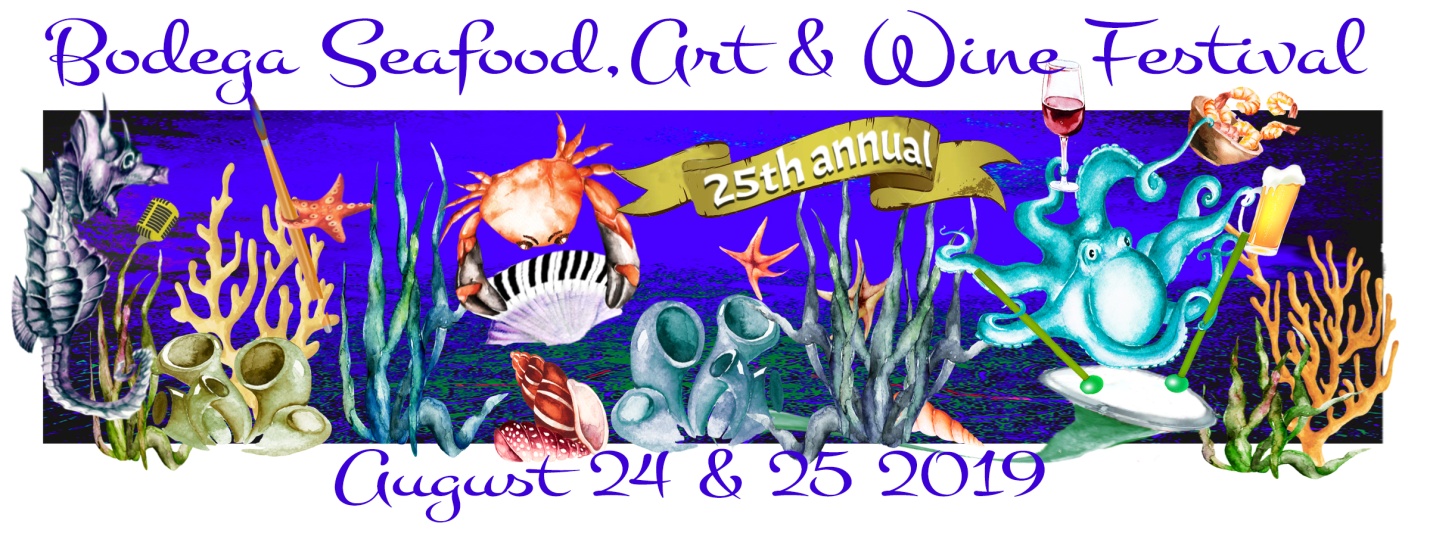 25th annual Bodega Seafood, Art & Wine Festival
August 24 & 25, 2019
Wine, Microbrew and Cider Tasting 2019Tasting Participation Form: PLEASE FILL THIS IN USING WORD  AND SAVE WITH THE NAME 
“TASTING PARTICIPATION: (name of company) .” Email it as an attachment to: wcfestivals@sonic.netYou can also mail to BSAWF P.O. Box 1862 Sebastopol, CA 95473YES WE WANT TO PARTICIPATE IN THE FESTIVAL TASTING!COMPANY NAME: CONTACT NAME:ADDRESS:CITY, STATE, ZIP:PHONE:  EMAIL:WEBSITE:            WE ARE INTERESTED IN SELLING OUR PRODUCT_________(You’ll receive full information in early July, as well as another form to fill in which will ask you the schedule you’d like to pour. This form just lets us know you’re in! )Thank you so much and we look forward to seeing you at the festival!
CONTACT: JANET CIEL    707 824-8717     707 529-4884(cell)       www.bodegaseafoodfestival.com                                    